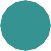 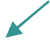 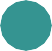 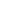 SlideSlideSlideSherman’s March to the SeaOn	, General Sherman began his“	.”Destroyed buildings, railroads, and cropsCaptured	on December 21 The march across Georgia dealt a major blow to thewar effort.Circle the path of Sherman’s march.North CarolinaTennesseeSouth CarolinaAtlantaAlabama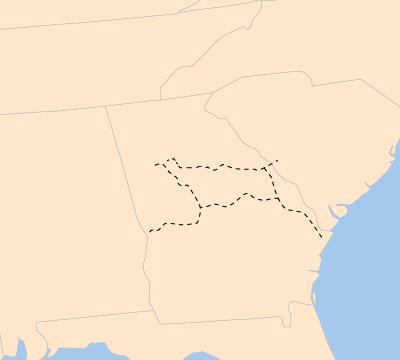 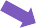 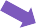 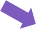 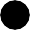 GeorgiaSavannahSlideSlideSlideSlideSlideReview: Union StrategyGeneral Grant followed a	strategy.General Sheridan used total war in the.General Sherman used total war during his“	.”Confederate food and suppliesland and supplies between Atlantaand SavannahSlideReview: The Election of 1864President Lincoln was up for	in 1864.Lincoln ran	Union victoriesagainst Generalraised NorthernmoraleLincolnLincoln thought hewould	.The war seemed to havein sight.General Sherman captured.Lee wasfrom Grant.He called for thenation toto end the war and then restore peace.SlideReview: The End of the WarDuring the siege of	, Union troops broke through Confederate lines.as	, and the Confederatearmy was	and reduced in size.The Confederate army could not hold off Union troops at.Lee	on April 9, 1865.Use this space to write any questions or thoughts about this lesson.Republican: LincolnDemocrat: McClellan	emancipationWanted to continue the war effort until the South was	emancipationWanted to continue the war, but his party was	on the issue